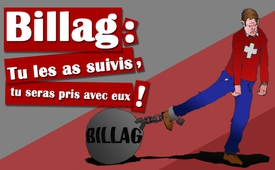 Billag : « Tu les as suivis et tu seras pris avec eux ! »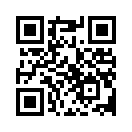 Le 4 mars 2018 ce n’est pas seulement l’histoire de la Suisse, mais celle du monde qui va être écrite. Chaque « Oui » ou chaque « Non » à l’initiative No-Billag va marquer l’histoire. Et pour cela, réfléchissez bien comment vous allez voter. Transmettez nos émissions surtout aux personnes qui n’ont pas accès à internet ! Merci beaucoup ! »Le 4 mars 2018 ce n’est pas seulement l’histoire de la Suisse, mais celle du monde qui va être écrite. Chaque « Oui » ou chaque « Non » à l’initiative No-Billag va marquer l’histoire. Et pour cela, réfléchissez bien comment vous allez voter. Transmettez nos émissions surtout aux personnes qui n’ont pas accès à internet ! Merci beaucoup ! »

Billag : « Tu les as suivis et tu seras pris avec eux ! »

Voici Ivo Sasek, né à Zurich, fondateur de la TV Internet gratuite qui a la plus grande portée au monde, pour une couverture journalistique non censurée et des voix dissidentes de toutes sortes. Ce site s’appelle Klagemauer.TV, abrégé en Kla.TV. 
Kla.TV gère 165 studios de cinéma et de son dans le monde entier, dans 42 langues et dans 212 pays. (État janvier 2018). La particularité de Kla.TV, c’est que depuis des années ses 213 présentateurs actuels font du bénévolat pour leur public ! Les 670 techniciens, 194 coaches et maquilleurs font de même. En outre, 400 autres personnes traitent les plaintes quotidiennes adressées à Kla.TV. Ces équipes de Kla.TV ont produit plus de 8 700 émissions professionnelles au cours des cinq dernières années et demie – tout cela à leurs propres frais. 
Comment est-ce possible ? Réponse : Parce qu’en même temps, ils ont encore les deux pieds dans leur vie de travail et gagnent de leurs propres mains l’argent nécessaire. Beaucoup d’entre eux ont pris des postes à temps partiel afin d’investir plus de temps dans leurs productions pour Kla.TV. D’autres ont choisi de réaliser des émissions pendant leur temps libre. Ils se privent régulièrement de fêtes, de voyages, de luxe, de passe-temps et d’autres commodités. Cependant, cela rend les collaborateurs de Kla.TV complètement indépendants de tout financeur manipulateur ou tireur de ficelles. Ils sont politiquement, économiquement, religieusement, etc. complètement libres et indépendants. Leur seule récompense réside dans la diffusion des émissions qu’ils ont élaborées. Leurs efforts ont été récompensés jusqu’ à présent :
Alors que le site www.kla.tv n’avait enregistré que 1 757 visites au cours de son année de fondation en 2012, actuellement leur récompense pour tout leur travail s’élève à 9 millions de visiteurs réguliers. Mais en réalité, il y en a beaucoup plus. En 2017, Kla.TV était déjà récompensé avec plus de 332 millions d’accès sur sa propre chaîne. C’est bien plus que cela avec tous ceux qui intègrent régulièrement Kla.TV sur leurs propres portails, de YouTube jusqu’à la télévision par câble. Tous ces gens orientés vers les besoins de la population prouvent que le travail professionnel des médias peut être facilement financé avec son propre argent. 
« Oh, je ne le savais pas. C’est la première fois que j’entends ça ! » 

Vous voyez, c’est ainsi que vous êtes informés de manière unilatérale par leurs médias financés par des taxes obligatoires. Et il existe de nombreux cas similaires de détournements de ce type.
« Mais, pourquoi Kla.TV ferait-il tout ça gratuitement  pour nous !? » 

Nous arrivons là au point principal : la seule réponse est d’ouvrir les yeux des citoyens européens sur ceux qui se trouvent justement derrière ces médias de masse financés par des prélèvements obligatoires, en Suisse via les taxes Billag, en Allemagne via les taxes GEZ. Kla.TV est un simple cri d’alarme et d’urgence à la population. Tous les contributeurs de Kla.TV font preuve de courage civil, car la résistance est devenue obligatoire. Dans des milliers d’émissions, ils ont révélé des mensonges médiatiques incroyables qui menacent la paix dans le monde. L’exemple le plus récent : la ZDF a renouvelé sa propagande mensongère de guerre contre l’Iran.

 ZDF : « Manifestations à l’échelle nationale – Le gouvernement iranien veut prendre des mesures sévères contre les manifestants. Deux personnes sont mortes. » 

Deux jours plus tard, la ZDF a dû rectifier car le matériel présenté ici date de 2009.
Le directeur adjoint de Human Rights Watch, Kenneth Roth, s’est également servi du courant dominant pour répandre ses mensonges contre l’Iran. Le 31 décembre 2017, il a prétendu que les manifestants réclamaient la démission du chef spirituel l’Ayatollah Khamenei et a même utilisé des images d’une manifestation en faveur de ce même chef spirituel.
Une vidéo du Bahreïn de 2011 a également été récemment réutilisée et attribuée à l’Iran de manière belliciste, avec l’affirmation mensongère qu’il s’agit d’une manifestation de masse d’Iraniens contre leur gouvernement.

Ce genre de mensonges médiatiques se répand sur internet des millions de fois en un rien de temps comme la peste. Kla.TV défend la paix dans le monde en dévoilant les mensonges des médias et les médias de mensonge. Comme vous le verrez dans les émissions suivantes, Kla.TV prouve que nos médias de qualité financés par des taxes obligatoires ont été infiltrés par des idéologues dirigés par le monde des affaires jusqu’aux plus dangereux bellicistes. Notre soi-disant diversité médiatique est l’un des mensonges du siècle. Étudiez nos émissions et voyez comment toute notre variété de médias a été étranglée sous le patronage de 3 agences de presse. Même ces 3 grandes agences restantes sont mises au pas dans un moule politiquement et économiquement correct. La véritable marque de fabrique des médias dits de qualité réside exclusivement dans leurs intérêts politiques et économiques. Ils sacrifient alors constamment tous les besoins réels des gens à ces intérêts égoïstes. Et pour une telle qualité d’information unilatérale, le citoyen suisse paie également une redevance annuelle obligatoire de 1,3 milliard de francs de taxes Billag.

 « Le 4 mars 2018 mettez un « Oui » dans l’urne pour l’initiative No-Billag. C’en est fini de l’obligation de payer des milliards pour des informations unilatérales, des mensonges flagrants et de la propagande de guerre ! Transmettez nos émissions surtout aux personnes qui n’ont pas accès à internet ! Merci beaucoup ! » 

Pourquoi Ivo Sasek, ancien directeur d’un centre de désintoxication de drogués, a-t-il fondé Kla.TV ? La réponse est simple et logique : après que M. Sasek est arrivé à réhabiliter avec succès les toxicomanes, les malades mentaux et les alcooliques depuis les années quatre-vingt, à ses propres frais, grâce à la charité chrétienne, les médias de masse financés par Billag et GEZ ont soudainement commencé d’une même voix à répandre des mensonges sur Ivo Sasek et à s’attaquer à l’œuvre de toute sa vie. 
Pendant des années, ces prétendus médias de qualité ont toujours refusé de diffuser les nombreuses rectifications de M. Sasek. Alors qu’ils étaient au courant, ils ont augmenté leur battage médiatique en torpillant toutes les œuvres d’Ivo Sasek au lieu de procéder à des rectifications publiques. Ce qui semble être de la science-fiction, beaucoup de personnes innocentes l’ont perçu et compris. Beaucoup de ceux qui sont aujourd’hui activement impliqués dans le travail de Kla.TV ont vécu en même temps des choses similaires.
Ivo Sasek est également le fondateur de Panorama-Film et a réalisé plusieurs longs métrages très exigeants. Cependant, les médias Billag et GEZ ont attaqué dès le début toutes les tentatives de publication d’Ivo Sasek. Ils ont menacé d’agitation médiatique les festivals de film et les propriétaires de cinémas, s’ils publiaient les œuvres d’Ivo Sasek.
Lorsque Panorama-Film a néanmoins réussi à pénétrer dans les festivals, dans les magasins et dans les cinémas, les bailleurs de fonds ont attaqué ces institutions jusqu’à ce que les produits de M. Sasek aient disparu de tous les marchés. Les mêmes prétendus médias de qualité ont également menacé de nombreux propriétaires de lieux de tournage et de salles, de sorte qu’Ivo Sasek se trouvait toujours devant des portes fermées.
Comme au fil des années Ivo Sasek a rencontré de plus en plus de personnes éminentes, dont certaines ont été persécutées et ruinées par les mêmes médias de la même manière, il a fondé en 2008 la Coalition Anti-Censure, l’AZK, où des dizaines de victimes des médias témoignent aujourd’hui dans de grandes réunions – bien qu’elles soient constamment attaquées et calomniées par les médias du Billag et du GEZ.
Les 20 livres écrits par Ivo Sasek, toutes ses productions musicales, CD, DVD, etc. subissent également les mêmes sanctions. Un seul et même média, donc, qui d’une part perçoit chaque année des milliards de taxes obligatoires, cherche d’autre part à ruiner ses rivaux ou les découvreurs sincères de la vérité afin qu’ils soient privés de toute capacité d’agir.
Mais les coalitions appelées par M. Sasek ont mis toujours plus clairement en lumière ce qui se cachait derrière les persécutions dont on vient de parler. Kla.TV vous présente également par les émissions suivantes un aperçu des réseaux les plus étranges avec lesquels le courant dominant s’est lié et mêlé. Loin de toute théorie de conspiration, les Suisses devraient voir sobrement comment les massmédias sont manipulés non seulement par des tireurs de ficelles intéressés par le gain, mais aussi par les bellicistes les plus dangereux.
Ce que Kla.TV a déjà expliqué en détail au fil des années, nous voulons vous le montrer, chers téléspectateurs, à travers certains des échantillons suivants. Décidez vous-même si cela n’a pas considérablement enrichi la diversité des médias que tout le monde souhaite. Si les émissions suivantes prouvent leur valeur, nos médias dits de qualité sont infiltrés par des organisations terroristes et des sociétés extrêmement dangereuses. Et il s’agit de retirer systématiquement tout soutien à ces personnes, pour qu’un jour on ne dise pas : « Tu les as suivis et tu seras pris avec eux ! »
Les 165 studios Kla.TV offrent comparativement plus que les médias de masse financés de façon obligatoire, mais ils le font à un coût nul – c’est-à-dire sans 1,3 milliard de francs suisses ou 8,1 milliards d’euros de financement annuel obligatoire. Savez-vous ce que représente 1,3 milliard de francs ? C’est comme si vous aviez dépensé 100 000 francs par jour et ce, pendant 36 ans ! Ou avec ce que récupère GEZ en un an, c’est comme si un Allemand dépensait 100 000 € par jour pendant 222 ans ! Par conséquent, et pour bien d’autres raisons importantes : 
Le 4 mars 2018 déposez dans l’urne un « oui » pour l’initiative No-Billag. Arrêtez de payer des milliards pour une couverture médiatique unilatérale ! Kla.TV – les autres nouvelles. Libres - indépendantes - non censurées. Transmettez cela surtout aux personnes qui n’ont pas accès à internet ! 
Caractéristiques d’une pratique de conspiration 

Le but de SRF est de donner dès le départ au spectateur responsable l’impression sans équivoque que les théories de conspiration tournent en rond. Par ce moyen, on néglige (et c’est grave) de montrer au spectateur responsable comment discerner entre les théories de conspiration et les faits de conspiration. Kla.TV donne un coup de pouce et avec les documents suivants présente une étude de l’anatomie des ceux qui pratiquent les conspirations, plutôt que de faire l’étude de « l’anatomie des théories de conspiration ». La chaîne de télévision suisse « SRF » est spécialement au centre de l’attention. 

Comment pouvez-vous dire si quelque chose n’est qu’une théorie de conspiration ou s’il s’agit déjà d’un fait de conspiration, c’est-à-dire d’une pratique de conspiration ? Tout simplement, on doit d’abord écouter attentivement les preuves d’une prétendue théorie de conspiration ; ensuite on doit vérifier par soi-même si c’est effectivement le cas dans la pratique. Dans la plupart des cas, c’est très facile à faire. Voici trois courtes études de cas:
EXEMPLE 1 : 
Depuis l’effondrement des tours jumelles, plusieurs milliers de scientifiques ont fait remarquer que quelques milliers de litres de kérosène brûlant n’auraient jamais été capables de faire fondre et de pulvériser deux gratte-ciel entiers en structure d’acier. Pourquoi ces témoins sont-ils catégoriquement étiquetés comme théoriciens de conspiration depuis le 11 septembre ? N’importe qui peut faire le test pour voir si la chaleur dégagée par la combustion du carburant d’avion est suffisante pour faire fondre n’importe quel type d’acier. Si cela n’est pas possible, la prétendue théorie de conspiration est déjà révélée comme un fait de conspiration, c’est-à-dire comme une pratique de conspiration. Seuls les groupes de personnes qui ont conspiré entre eux peuvent utiliser une impossibilité physique comme arme contre ceux qui les ont démasqués. La question doit être posée immédiatement : Qui s’accroche à de tels mensonges et allégations absurdes ? Il y en a des centaines dans le cas du 11 septembre. Et la question encore plus importante : Pourquoi presque tous les médias de qualité préfèrent-ils la diffusion de mensonges impressionnants et prouvés – et ce, contre toute évidence empirique ? Ne se révèlent-ils pas comme complices d’une conspiration mondiale ?

 Il est donc préférable d’étudier l’anatomie de ceux qui pratiquent la conspiration plutôt que d’étudier l’anatomie des théories de la conspiration. Le schéma de ceux qui pratiquent la conspiration et de leurs complices est toujours le même : bien qu’ils soient pris la main dans le sac, ils affirment imperturbablement leur innocence sans même se soucier des lois de la physique. Ce qui ne devrait pas être ne doit pas être ! Ils s’en tiennent aveuglement à l’affirmation selon laquelle vous pouvez brûler la pierre et le fer avec une allumette avant d’admettre qu’ils avaient tort ou même qu’ils ont consciemment menti. La rectification est un mot totalement étranger pour eux.

Le 4 mars 2018 ce n’est pas seulement l’histoire de la Suisse, mais celle du monde qui va être écrite. Le 4 mars 2018 mettez un « Oui » dans l’urne pour l’initiative No-Billag. Fini les milliards de francs provenant de taxes obligatoires pour des informations unilatérales au peuple.

EXEMPLE 2 : Mensonge climatique
De nombreux scientifiques renommés sont d’accord avec les lois physiques comme l’a déjà déclaré le professeur Böttiger lors de l’AZK en 2008 : 
 « Le CO2 a bien une influence sur le bilan thermique de la terre. Mais une influence minimale et  non pas maximale comme on le prétend. Le rôle du CO2 et des gaz à effet de serre est que l’atmosphère, l’air – notre air – ne surchauffe pas, mais au contraire ils sont le mécanisme pour extraire l’énergie thermique de l’atmosphère. Cela signifie qu’en fin de compte, la fonction du CO2 est de refroidir. » 
Pourquoi tous les scientifiques qui revendiquent de telles choses, sont-ils tous étiquetés comme des théoriciens de la conspiration ?
**Dans ses reportages, SRF prédit une catastrophe climatique. (**Comparaison :) – 

Le Groupe d’experts intergouvernementaux sur l’évolution du climat (GIEC) écrit lui-même dans un de ses rapports que le climat est un système chaotique et que les prévisions climatiques à long terme ne sont donc pas possibles. – Un des pères de la théorie du réchauffement climatique, le biophysicien James Levelock, a dû admettre que les prévisions climatiques sont fausses : « Le problème, c’est que nous ne savons pas ce qu’il en est du climat (…) Rien de ce que nous avions prédit n’est arrivé. »
**Dans ses émissions, SRF affirme qu’une augmentation du CO2 entraîne une augmentation de la température et modifie le climat. (**Comparaison :) 

Le climatologue et professeur à la retraite le Dr. Werner Kirstein montre que la teneur en CO2 n’augmente toujours qu’après l’augmentation de la température car en raison de l’augmentation de la température, moins de CO2 peut être dissous dans les masses de l’eau des océans et des mers et donc il émet du gaz. Par conséquent, une augmentation du CO2 n’est toujours observée que des années après une augmentation de la température, la relation causale est exactement inverse.
**Les informations de SRF se basent sur les rapports et les prévisions du GIEC (**Comparaison :) – 
Nigel Calder, journaliste scientifique et écrivain britannique, a suivi de près l’histoire et le développement du GIEC. Il dit : « Le GIEC est un groupe de travail purement politique, intergouvernemental et non scientifique. Il est composé de bureaucrates et de scientifiques, mais seulement de ceux qui chantent tous la même chanson. La mission fondatrice de GIEC en 1988 était de démontrer que nous nous approchons d’une catastrophe climatique et que l’humanité est responsable des changements climatiques ; les résultats climatiques sont donc préprogrammés. » - Des scientifiques indépendants publient des preuves que les programmes informatiques du GIEC ont été programmés de telle sorte que la courbe de température a toujours montré et prédit une augmentation spectaculaire de la température – quelles que soient les données saisies pour le calcul. Cette courbe de température manipulée est appelée courbe du Hockeystick ou le mensonge du Hockeystick. – En 2009, plus de 1 000 courriels ont été publiés par des pirates informatiques, révélant la manipulation de données climatiques par une branche du GIEC.

SRF affirme que le Groupe d’experts intergouvernemental sur l’évolution du climat (GIEC) représente l’état des connaissances scientifiques dans ses rapports. (**Comparaison :) 

Dans la pétition de l’Oregon de 1998, environ 31 000 spécialistes, dont 9 000 scientifiques titulaires d’un doctorat en physique atmosphérique, ont signé qu’il n’y a aucune preuve scientifique que les humains influencent le climat. L’appel de Heidelberg en 1992 a été signé par 264 scientifiques, dont 52 lauréats du prix Nobel, qui se voient comme la contre voix de la thèse du GIEC. Aujourd’hui, l’appel compte 4 000 signatures, dont 72 lauréats du prix Nobel. – Comme autre exemple on cite « l’US Senate Minority Report » dans lequel 700 scientifiques se sont tournés vers le Sénat en 2008 pour expliquer l’instabilité totale des revendications largement répandue sur les changements climatiques. – Les membres du mouvement Clexit (CLimat EXIT) sont également en désaccord avec le rapport officiel sur les changements climatiques. Le mouvement « Clexit » rassemble plus de 160 scientifiques de haut niveau de plus de 20 pays et disciplines : météorologues, physiciens et astrophysiciens hautement qualifiés qui rejettent les hypothèses et les pronostics des modèles informatiques du GIEC sur le prétendu changement climatique.
** SRF présente l’être humain comme la cause du changement climatique.

Comparaison :) Dans ses publications spécialisées le physicien allemand et professeur à la retraite Horst-Joachim Lüdecke est arrivé à la conclusion : (1.) que les fluctuations des températures mondiales au XXe siècle ne dépassent pas celles des 2 000 dernières années, (2.) que le réchauffement planétaire au XXe siècle était principalement d’origine naturelle et (3.) que la tendance de l’évolution des températures globales des 250 dernières années peut être attribuée aux cycles naturels.

** SRF signale que les changements climatiques font fondre les calottes glaciaires polaires. Un trajet de 2 000 kilomètres en voiture ferait fondre un mètre de glace polaire. « La calotte glaciaire de l’Arctique est plus petite et plus mince que jamais. »

(**Comparaison :) – Le 14 septembre 2014, le quotidien autrichien Kronenzeitung rapporte : « La croissance de la glace aux pôles surprend les climatologues » et « Le réchauffement climatique fait-il une pause ? » Il y est mentionné qu’on a enregistré la plus grande étendue de glace autour du continent Antarctique en 35 ans, ce qui est un énorme problème pour les pingouins, car ils ont besoin d’eau pour chasser leurs proies. – L’évaluation de l’imagerie satellitaire de l’année 2015 montre une augmentation de la surface glacée de l’Arctique de 1,02 million de km2 par rapport au creux précédent de 3,39 millions de km2 le 17 septembre 2012, soit une croissance de 30 %. La calotte glaciaire n’est pas seulement plus grande et plus épaisse, elle est aussi devenue plus dense. Cela signifie qu’elle est plus résistante aux nouvelles fusions, comme le souligne le professeur Andrew Shepherd de l’Université de Leeds. Selon ses observations, la glace dans l’Arctique s’est « rétablie de façon significative ». Judith Curry, spécialiste de l’atmosphère et de l’environnement, au Georgia Institute of Technology d’Atlanta est d’accord : « La spirale descendante de la calotte glaciaire de l’Arctique semble être inversée. »

** Pour étayer ses arguments sur le changement climatique, SRF montre des cheminées qui fument avec des rejets sombres de gaz. Le CO2 est appelé gaz à effet de serre, et sa teneur doit être réduite. 

(**Comparaison :) - On sait généralement que le CO2 est un gaz invisible, inodore et non toxique dans l’atmosphère. Selon le professeur Kirstein, il est climatiquement neutre et vital pour la flore et la faune, en particulier pour la régénération de la forêt tropicale humide. – La part du CO2 dans l’atmosphère totale n’est que de 0,038 %. De cette quantité, les êtres humains ne produisent que 4 %. Ce qui signifie que la proportion de CO2 d’origine humaine dans l’atmosphère mondiale ne représente que 0,00152 %. La littérature spécialisée indique une concentration de CO2 optimale de 0,06 à 0,16 % pour la croissance des plantes. Par conséquent, une concentration de CO2 plus élevée profiterait au moins aux plantes. Une partie du CO2 est introduite dans les serres pour son effet fertilisant. 

Alors là aussi la question doit être posée : Qui s’accroche encore à de telles affirmations absurdes et mensongères, car dans le cas de prétendues catastrophes climatiques, on peut en repérer des multitudes. Et pourquoi est-il plus important pour presque tous les grands médias de s’accrocher au mensonge plutôt qu’à la vérité scientifique prouvée ?  Sont-ils payés ? Si oui, par qui exactement ? Avec quels objectifs supérieurs ?

Le 4 mars 2018 mettez un « Oui » dans l’urne pour l’initiative No-Billag. Finie
l’obligation de payer des milliards pour des informations unilatérales, des mensonges 
flagrants et de la propagande de guerre ! Transmettez nos émissions surtout aux personnes qui n’ont pas accès à internet ! Merci beaucoup ! »
En résumé, c’est le schéma typique de ceux qui pratiquent la conspiration et de leurs complices. Aucune loi naturelle, aucune preuve, aussi puissante soit-elle, ne peut les persuader de rectifier. Plutôt que de rectifier, ils assomment complètement leurs victimes avec des calomnies, comme le prouve justement de nouveau l’attaque actuelle de la télévision suisse. Leur désir de calomnie est insatiable. Pourtant, il est évident que ce sont les principaux médias en particulier, avec leurs calomnies irréfutables, qui parlent de théories de conspiration, alors qu’ils sont eux-mêmes des complices avérés de conspiration. Pour clôturer, un bref rappel d’autres mensonges de SRF en rapport avec de ceux qui pratiquent véritablement la conspiration :
DES COMPARAISONS : GUERRE EN SYRIE
** Les rapports de SRF sont basés sur l’Observatoire syrien des Droits de l’Homme.  (** Comparaison :) La journaliste indépendante canadienne Eva Bartlett révèle que l’Observatoire syrien des Droits de l’homme est basé à Coventry en Grande-Bretagne et se compose d’un seul homme. Après de nombreuses visites autofinancées en Syrie, Eva Bartlett affirme :
 « Des organisations internationales sur place… Dites-moi, lesquelles sont à Alep-Est ? Je vais vous le dire : aucune. Ces organisations sont basées à l’Observatoire Syrien des Droits de l’Homme, basé à Coventry en Grande-Bretagne et composé d’un seul homme. » 
** SRF parle des 35 derniers médecins à Alep-Est et de la dernière clinique pour enfants détruite ; d’autres médias évoquent le dernier médecin à Alep, le dernier activiste, le dernier pédiatre, etc.
 (** Comparaison :) Des témoins oculaires indépendants sur place ainsi que l’Association Médicale d’Alep ont parlé de 4 160 médecins actifs et enregistrés, dont 800 sont des spécialistes. Par rapport à la Suisse, pays avec les meilleurs soins médicaux : Dans toute la Suisse de l’Est, 4 040 médecins travaillent dans 76 hôpitaux ou dans leur propre cabinet. Il y a donc moins de médecins actifs en Suisse que dans la seule ville d’Alep. 
** SRF a rapporté que les troupes fidèles au régime – en d’autres termes, les troupes syriennes – avaient assassiné des personnes lors de leur fuite d’Alep. 
 (** Comparaison :) - De nombreux témoins oculaires rapportent le contraire ! Lorsque les gens se sont enfuis d’Alep, ils étaient sous le feu des terroristes. Mais les troupes du gouvernement syrien protégeaient les réfugiés en se plaçant comme un bouclier devant eux. Lorsque les Syriens et les Russes ont ouvert huit couloirs humanitaires pour permettre aux gens de quitter la région, ils ont été lourdement attaqués par des groupes terroristes, souvent par des tirs de mortier. La journaliste d’investigation britannique Vanessa Beeley l’a également confirmé après sa visite à Alep : 
 « Elle nous a également dit que ce sont les terroristes qui ont tiré sur des civils qui voulaient fuir en utilisant les couloirs humanitaires mis en place par l’armée syrienne et les Russes. »
** SRF, comme tous les médias de premier plan, affirme à maintes reprises que l’armée syrienne attaque sa propre population. 
 (** Comparaison :) - Le prêtre britannique Andrew Ashdown, qui était récemment à Alep, a eu de nombreux entretiens avec des résidents de la ville, qui ont rapporté que seuls les rebelles ont tiré sur le peuple, ont violé, ont emprisonné et ont enlevé. Le gouvernement syrien et la Russie, d’autre part, étaient les seuls à offrir une aide humanitaire et à libérer le peuple. Robert Lugar, membre du Conseil national autrichien, témoigne que la guerre syrienne a été menée depuis l’extérieur. Les États-Unis, la Grande-Bretagne et la France, ainsi que l’Arabie Saoudite, ont entraîné et armé les rebelles qui y combattent et continuent à le faire pour chasser Assad. L’ambassadeur syrien auprès de l’ONU témoigne également que cette guerre barbare sans précédent reflète l’amertume car le terrorisme continue à être soutenu avec des refuges, des fonds et l’aide de certains gouvernements bien connus.
** Les gros titres de SRF sur les massacres perpétrés par l’armée syrienne se révèlent être une pure conspiration ! Les gros titres basés sur les dires d’un seul homme en Grande-Bretagne... 
 (** Comparaison :) - De nombreux civils rapportent que des terroristes ont utilisé des armes chimiques contre les habitants d’Alep-Est et Ouest. D’autres témoins oculaires rapportent que des terroristes qui se cachent dans des bunkers sous terre, sont sortis, ont tiré leurs bombes sur la population civile et ont de nouveau disparu. 
 « Une femme est tombée à genoux devant les terroristes et les a suppliés de lui donner à manger, et ils lui ont tiré dans la bouche. » Puis, il y a eu d’innombrables témoignages de gens parmi les 100 000 civils qui ont été libérés la semaine dernière et qui disent : « Dieu merci pour l’armée syrienne qui nous a libérés, les terroristes ont amassé de la nourriture et nous l’ont refusée. »

« Le 4 mars 2018, ce n’est pas seulement l’histoire de la Suisse, mais celle du monde, qui sera écrite. Le 4 mars 2018 déposez dans l’urne un « oui » pour l’initiative No-Billag. Merci beaucoup ! »
** SRF a relaté à plusieurs reprises que la Syrie et la Russie auraient bombardé des hôpitaux. 
 (** Comparaison :) – Exemple : Le centre de traitement du cancer d’Alkindi a été détruit par les terroristes d’Al Nusra ! L’image de l’hôpital détruit a été utilisée par les médias comme preuve des attaques syriennes et russes. Quel scandale ! On retrouve les mêmes incohérences pour l’hôpital d’Al-Quds, qui aurait été détruit, etc. 
** SRF publie à plusieurs reprises que le régime d’Assad est devenu très impopulaire parmi la population en raison de sa brutalité. 
 (**Comparaison :) - La religieuse María Guadalupe Rodrigo, qui vivait à Alep, regardait par sa fenêtre alors que des milliers de personnes sortaient dans la rue pour soutenir leur président Bashar al-Assad ! C’est les mêmes images qui ont ensuite été diffusées par les chaînes d’information occidentales, avec l’affirmation exactement opposée, disant que le peuple syrien sortait dans la rue pour demander la démission de son président. 
** SRF affirme que la Russie s’oppose à l’acheminement d’aide humanitaire. 
 (** Comparaison:) - Le président russe Vladimir Poutine a envoyé des hôpitaux mobiles à Alep avec plusieurs tonnes de pansements et de médicaments importants, accompagnés d’une centaine de médecins et de chirurgiens russes. La Russie et l’administration de la ville d’Alep approvisionnent la population en nourriture et tous les produits de base. Conclusion : La Russie n’empêche pas, mais fournit une aide humanitaire d’urgence !
Kla.TV – les autres nouvelles. Libres - indépendantes - non censurées. Partagez nos émissions avec des personnes qui n’ont pas accès à Internet.
DES MENSONGES DES MÉDIAS CONCERNANT LES GUERRES
** Août 1964 : Golfe du Tonkin ? Au large des côtes du Nord Vietnam. Les médias ont diffusé la nouvelle que des vedettes rapides nord-vietnamiennes avaient tiré à plusieurs reprises et sans raison sur deux navires de guerre américains. COUP DE DEPART POUR LA GUERRE ! Le Vietnam est attaqué par les Etats-Unis ! 
 (** Comparaison:) « Théoriciens de conspiration ! » a-t-on dit contre les gens qui ont dévoilé que cette attaque avait été mise en scène par les États-Unis eux-mêmes comme « scandale sous faux pavillon». Mais aujourd’hui, la conspiration est officielle : Robert McNamara, alors ministre de la Défense, a admis plus tard qu’il s’agissait réellement d’une attaque américaine sous faux pavillon ! 
** Octobre 1990 : Une jeune fille de 15 ans, en larmes devant les caméras, témoigne avoir vu dans un hôpital koweïtien comment des soldats irakiens avaient arraché des nourrissons des couveuses et les avaient laissés mourir au sol. Comme toujours, les médias l’ont crié haut et fort. Alors : COUP DE DEPART pour le grand génocide en Irak ! (** Comparaison :) 
Mais la fille s’est révélée être la fille d’un diplomate koweïtien ; elle a récolté beaucoup d’argent pour ces mensonges de couveuses et a été formée par une agence de relations publiques. Elle a été dirigée par une organisation opérant en Amérique. Elle n’a jamais travaillé dans un hôpital. Les événements étaient des bobards. Ce crime a-t-il été puni ? Et pourtant, les médias continuent à se précipiter et à pousser de grands cris contre tous ceux qui découvrent de telles conspirations au bon moment : « Théoriciens de la conspiration ! » 
Février 2003 :
** « Saddam Hussein possède des armes de destruction massive », disait-on dans les médias, de sorte que tout le monde a approuvé avec des signes de tête lorsque les Etats-Unis et leurs alliés ont envahi l’Irak ! 600 000 civils ont été tués, soit 90 % des victimes ! Au cours d’une opération de trois semaines seulement, entre 1 000 et 2 000 tonnes de munitions à l’uranium ont été utilisées par les États-Unis, ce qui a donné lieu jusqu’à ce jour à d’innombrables naissances de bébés terriblement déformés. 
 (** Comparaison :) Quiconque a souligné au bon moment que cette guerre était basée sur un mensonge a été, comme toujours, réduit au silence en tant que théoricien de conspiration. Mais une fois de plus – quand il était trop tard – la conspiration est devenue officielle : Le ministre des Affaires étrangères de l’époque Colin Powell a admis par la suite que les sources présumées d’armes de destruction massive ne se sont pas avérées solides. Le « Groupe d’étude sur l’Irak » (GEI), composé de 1 400 personnes, n’a trouvé aucune arme de destruction massive. Quelle ampleur horrible a eue ce fait de conspiration... ! 
** Mars 2011: 
L’affirmation d’un informateur libyen à l’ONU selon laquelle Kadhafi aurait tué 6 000 personnes a conduit à la guerre de Libye par l’OTAN. Les médias ont dit : « Kadhafi mène une guerre sanglante contre son propre peuple », et ainsi de suite. 
 (** Comparaison :) Mais l’affirmation des 6 000 morts s’est avérée être un mensonge. Lorsque l’informateur a été interrogé plus tard, il a répondu qu’il n’avait pas de sources fondée pour le nombre de 6 000 morts. Il l’avait entendu comme ça... 
mars 1999 :
** Kosovo : selon les médias des pays de l’OTAN, une catastrophe humanitaire se produit. On a parlé de massacres serbes de civils albanais kosovars et d’un camp de concentration. Cela a conduit en 1999 à la guerre de l’OTAN contre l’ancienne Yougoslavie et donc à une catastrophe humanitaire dévastatrice. 
 (** Comparaison :) Ces allégations ont été réfutées publiquement quelques mois seulement après la fin des bombardements de l’OTAN en Yougoslavie. Selon plusieurs rapports, y compris ceux de l’OSCE, il n’y a pas eu de catastrophe humanitaire au Kosovo avant le début de la guerre. Selon des témoins albanais kosovars, il n’y aurait eu aucun nettoyage ethnique et aucun prisonnier dans le camp de concentration présumé. 
** Le 7 décembre 1941 est entré dans l’histoire comme un « Jour de la honte » – selon les médias officiels, le Japon a attaqué la flotte américaine du Pacifique à Pearl Harbour. 2 403 personnes ont été tuées. Une fois de plus, l’esprit des gens est échauffé et c’est un autre signal prétendument justifié pour déclencher la guerre. Le lendemain, les États-Unis déclarèrent la guerre au Japon. 
_ (** Comparaison :) Mais encore une fois, il s’est avéré plus tard que pour justifier l’entrée en guerre des Etats-Unis, le gouvernement américain avait délibérément provoqué l’attaque ou était au courant de l’attaque et n’avait pas averti la flotte de Pearl Harbour. Cela a été prouvé par l’historien américain John Toland. Dans un article de journal Henry Simson, le ministre des Armées de Roosevelt, a également écrit : Les Etats-Unis ont délibérément provoqué le Japon à tirer les premiers !
Par leur propagande, les médias soutiennent donc manifestement les crimes de guerre les plus cruels, dissimulent les responsables et répandent sans cesse des théories de conspiration sans fondement, qui mènent aux guerres et aux massacres les plus cruels. Des sources douteuses, des calomnies et des mensonges, souvent mentionnés dans le mode de la « supposition », incitent constamment à la haine et jettent les bases de la guerre et de la terreur. Ces crimes ne sont pas punis ; au contraire, des personnes inoffensives sont poursuivies pour avoir dénoncé ces conspirations et sont constamment calomniées.
 « Le 4 mars 2018, ce n’est pas seulement l’histoire de la Suisse mais celle du monde qui sera écrite. Le 4 mars 2018 déposez dans l’urne un « oui » à l’initiative No-Billag. C’en est assez de payer des milliards pour des reportages unilatéraux, des mensonges flagrants et de la propagande de guerre ! Transmettez cela surtout aux personnes qui n’ont pas accès à Internet ! Merci beaucoup ! »
COMPARAISONS : IMAGES FALSIFIEES
 De plus, les images falsifiées, qu’elles soient volées, « fake » ou tout simplement fausses, sont une aide à la conspiration des bellicistes : elles servent à inciter à la haine et poussent les gens à se préparer à la guerre !
** Cette image de torture est destinée à prouver la cruauté d’Assad en 2011. (** Comparaison :) 
Cependant, la vidéo provient d’un camp en Irak en 2007.
**  Ceci est censé être des chars russes entrant en Ukraine le 19 août 2014. (** Comparaison :) 
Mais cette photo a été prise en 2008 dans le Caucase.
 ** Selon nos médias publics, ceci est un hélicoptère abattu par des séparatistes russes à Slaviansk – Ukraine, en mai 2014. 
 (** Comparaison :) Cette photo, cependant, provient de Syrie en 2013. Cette vidéo se trouvait donc sur YouTube bien avant ce mensonge médiatique. 
** Il s’agit d’un stade avec 10 000 manifestants qui, selon nos médias allemands, ont protesté contre les prétendus séparatistes russes. 
 (** Comparaison :) Les médias indépendants et libres comme Kla.TV trouvent dans de tels moments le bouton du zoom et montrent l’image entière : Il n’y a en fait que quelques centaines de personnes. 
 ** Ceci est censé être une émission en direct de la Place Verte dans la capitale libyenne Tripoli, qui montre les rebelles qui fêtent leur victoire. 
 (** Comparaison :) Il est extrêmement étrange pour des téléspectateurs attentifs, cependant, que tout le monde agite les drapeaux indiens et porte des robes indiennes... 
Conclusion: Il ne s’agit là que de quelques-uns parmi des milliers d’événement similaires, qui montrent comment nos prétendus médias de qualité fonctionnent. C’est précisément pour ces raisons que divers partis et mouvements de l’initiative suisse No-Billag demandent que l’argent des contribuables cesse de financer ce type de fraude. Notre contribution soutient ce point de vue et montre au peuple suisse que toutes les formes de radio et de télévision ne doivent être exploitées que sur leur propre initiative et sur leur propre financement, mais qu’elles ne doivent plus passer par un financement par taxes obligatoires. Le principe d’une libre économie de marché doit également s’appliquer à tous les médias.
 « Des millions de personnes nous regardent et chaque jour de nouvelles personnes nous rejoignent. Des dizaines de milliers de personnes fuient les journaux et bientôt, personne ne croira plus leur parole. » 

Le 4 mars 2018 déposez dans l’urne un « oui » à l’initiative No-Billag. C’en est assez de payer des milliards pour des reportages unilatéraux, des mensonges flagrants et de la propagande de guerre ! Transmettez cela surtout aux personnes qui n’ont pas accès à Internet ! Merci beaucoup ! »
Un monde – trois agences de presse
Tamedia, qui est le plus grand groupe privé de médias de Suisse avec plus de 3 000 employés à temps plein, veut instaurer une nouvelle politique des salaires pour ses filiales, y compris au Danemark, au Luxembourg et en Allemagne. Ce géant des médias l’a annoncé le 25 février 2017. Selon Christoph Zimmer le porte-parole de Tamedia, la nouvelle politique des salaires fonctionnerait comme suit : Plus ses journalistes sélectionnés ont de visiteurs, plus haut sera leur salaire, leurs primes. Jusqu’ici on pourrait penser : « C’est bien ! Plus de performance – plus de salaire. » Mais si on écoute plus précisément comment cette innovation a été présentée, on doit constater qu’à l’avenir on ne paiera pas d’après le degré de travail fourni mais d’après la complaisance des reportages. Selon Rafael Von Matt, de SRF1, ne pourrait participer à cette course salariale que celui qui met en ligne de façon loyale et attractive les modèles que l’agence lui a envoyés. Rafael Von Matt a dit littéralement : « Seuls les journalistes qui transforment LES DEPECHES D’AGENCE en articles participent à cette expérience. » A contrario, certains n’auraient pas la permission de participer à cette course salariale, à savoir (je cite SRF1) : « Les journalistes qui écrivent leurs PROPRES histoires et reportages en sont à contrario exclus. » Nous voulons souligner ce qui suit : Chez Tamedia, seuls bénéficieront d’un salaire plus élevé les journalistes qui à l’avenir utiliseront et retravailleront fidèlement au mieux les textes proposés par les agences de presse. Mais ceux qui ne rédigent que leurs propres histoires et reportages sont exclus a priori de la course, peu importe s’ils attirent beaucoup ou peu de personnes par leurs articles. Conclusion : Peu importe donc combien de nouveaux lecteurs un journaliste pourra gagner à l’avenir par ses propres articles, on ne le récompensera pas par un plus haut salaire et des primes, tandis que tout journaliste fidèle à l’agence pourra bénéficier d’une augmentation salariale et de primes pour chaque nouveau lecteur. Alors on ne reçoit des primes que pour des textes prédigérés. 

 « Le 4 mars 2018 déposez dans l’urne un « Oui » pour l’initiative No-Billag. C’en est fini de l’obligation de payer des milliards pour des informations unilatérales, des mensonges flagrants et de la propagande de guerre ! Transmettez cela surtout aux personnes qui n’ont pas accès à internet ! Merci beaucoup ! »

Le public ne réalise combien cette nouvelle politique des salaires de Tamedia est dangereuse que s’il est au fait des développements suivants : Savez-vous qu’actuellement il n’y a qu’environ trois agences de presse globales par lesquelles le monde entier est alimenté en nouvelles ? Selon des témoignages oculaires d’Udo Ulfkotte et de beaucoup d’autres personnes, ces informations mondiales seraient contrôlées – et souvent rédigées – par des militaires haut placés, des services secrets etc. Donc quiconque compare attentivement les reportages apparemment diversifiés, arrivera au résultat suivant : Ils proviennent toujours et partout des seuls et mêmes messages de base. La diversité constamment mise en avant réside seulement dans l’habileté des journalistes du monde entier à préparer des articles et à retravailler la formulation. Les trois agences évoquées plus haut sont les suivantes : 

Numéro  1. L’Associated Press américaine (AP) a plus de 4 000 collaborateurs à l’échelle mondiale. L’AP appartient à des entreprises de médias des Etats-Unis et sa rédaction principale se trouve à New York. Les informations de l’AP sont utilisées par environ 12 000 médias et elles atteignent la moitié de la population mondiale. 
Numéro 2. L’Agence France-Presse (AFP) française semi-étatique a son siège à Paris et y emploie environ 4 000 collaborateurs. L’AFP envoie plus de 3 000 messages et 2 500 photos par jour à des médias aux quatre coins du monde. 
Numéro 3. L’agence britannique Reuters à Londres est organisée économiquement de manière privée et emploie un peu plus de 3 000 collaborateurs. 

Le Suisse moyen ou l’Allemand moyen se dit maintenant : Bon, ça n’a rien à voir avec notre presse, ces agences-là ont leurs sièges aux Etats-Unis, en France et en Grande-Bretagne. Nous avons quand même une presse diversifiée grâce à notre liberté de la presse. Mais ceci est justement la plus grande erreur. Si on compare attentivement les reportages médiatiques, on constate que presque tous les médias – y compris en Suisse et dans l’Union Européenne – reprennent et retravaillent exactement les mêmes reportages issus de ces trois agences nommées ci-dessus. Le nouveau système salarial de Tamedia annonce par là l’époque de la pensée unique encore plus forte pour tous. Conclusion de cette expérience : par chaque propre pensée, tous les journalistes encore indépendants vont se punir eux-mêmes. A contrario à l’avenir tous les journalistes qui écriront de manière assidue et fidèle au système pour plus de salaire et de primes, puniront de cette façon le monde entier.
 « Le 4 mars 2018 ce n’est pas seulement l’histoire de la Suisse, mais celle du monde qui va être écrite. Le 4 mars 2018 déposez dans l’urne un « Oui » pour l’initiative No-Billag.  C’en est fini de l’obligation de payer des milliards pour des informations unilatérales, des mensonges flagrants et de la propagande de guerre ! Transmettez cela surtout aux personnes qui n’ont pas accès à internet ! Merci beaucoup ! »de gan./hag.Sources:Nr.1: http://www.srf.ch/news/international/assads-truppen-greifen-aleppo-jetzt-auch-am-boden-an
Nr.2: http://www.srf.ch/news/international/assad-ist-nur-noch-an-der-macht-weil-er-so-brutal-ist
http://www.srf.ch/news/international/assads-soldaten-richten-82-zivilisten-hin
http://www.srf.ch/news/international/russland-bombardiert-aleppo-weiter-trotz-tausender-fluechtlinge
http://www.srf.ch/news/international/buergerkrieg-in-syrien-mit-soeldnern-und-giftgas
http://www.srf.ch/news/international/syrische-armee-nimmt-ost-aleppo-unter-artilleriefeuer
http://www.srf.ch/news/international/uno-sicherheitsrat-bleibt-untaetig
http://www.srf.ch/news/international/syrien-konflikt-russland-und-usa-wollen-wieder-reden
Nr.5: http://www.srf.ch/news/international/eines-der-letzten-spitaeler-in-aleppo-zerstoert
http://www.srf.ch/news/international/tote-nach-bombenangriff-auf-spital-in-aleppo
http://www.srf.ch/news/international/kranken-und-notleidenden-droht-der-tod
Nr.7: http://www.srf.ch/news/international/unsere-aufgabe-ist-es-leben-zu-retten
http://www.srf.ch/sendungen/info-3/genugtuung-fuer-guy-parmelin
http://www.srf.ch/news/international/in-aleppo-ruhen-die-waffen
http://www.srf.ch/news/international/assads-truppen-greifen-aleppo-jetzt-auch-am-boden-an
http://www.srf.ch/news/international/de-mistura-alle-25-minuten-stirbt-ein-syrer
Nr.8: http://www.srf.ch/news/international/die-maechtige-nachrichtenquelle-zum-syrienkrieg
http://www.srf.ch/news/international/aleppo-stoesst-die-letzten-atemzuege-aus
http://www.srf.ch/news/international/syrische-armee-nimmt-ost-aleppo-unter-artilleriefeuer
Nr.9: http://www.srf.ch/news/international/assad-ist-nur-noch-an-der-macht-weil-er-so-brutal-ist
http://www.srf.ch/news/international/ein-wandel-vom-ausmass-der-reformation
Nr.10: http://www.srf.ch/news/international/syrisches-regime-blockiert-humanitaere-hilfe-fuer-aleppo
http://www.srf.ch/news/international/uno-sicherheitsrat-russland-fordert-ende-der-luftangriffe
http://www.srf.ch/news/international/verhaertete-fronten-im-sicherheitsrat-keine-hoffnung-fuer-aleppo
http://www.srf.ch/news/international/warum-die-verhandlungen-um-aleppo-im-uno-sicherheitsrat-zaeh-sind
http://www.srf.ch/news/international/kurz-davor-massakriert-zu-werden
Nr.12: http://www.kla.tv/9592
https://www.youtube.com/watch?v=ebE3GJfGhfA
https://www.youtube.com/watch?v=LNV3mPTYm2s
Nr.13: http://www.kla.tv/9696
https://propagandaschau.wordpress.com/2016/12/27/nach-der-befreiung-von-ost-aleppo/
https://www.youtube.com/watch?v=mgnTskvdYi0
Nr.14: http://www.kla.tv/9699
http://www.tagesschau.de/ausland/aleppo-705.html
https://propagandaschau.wordpress.com/2016/12/23/aleppo-die-wahrheit-die-sich-der-westen-weigert-zu-berichten/
https://deutsch.rt.com/der-nahe-osten/44549-andrew-ashdown-uber-aleppo-sie/
https://www.youtube.com/watch?v=sYFi15q_TmM
Nr.16: http://www.kla.tv/9660
https://deutsch.rt.com/kurzclips/44785-christliche-nonne-nach-aleppo-westmedien-luege/
https://www.youtube.com/watch?v=j-odogWwdAQ
Nr.17: http://www.kla.tv/9466
https://de.sputniknews.com/zeitungen/20161129313559281-aleppo-bis-trumps-amtsantritt-erobern/
https://deutsch.rt.com/der-nahe-osten/43727-karin-leukefeld-exklusiv-wer-aleppo-assad/
http://www.srf.ch/news/international/uno-sicherheitsrat-bleibt-untaetig
https://de.sputniknews.com/politik/20161130313577237-aleppo-russland-luftwaffe/
https://swisspropaganda.wordpress.com/srf-propaganda-analyse/
https://de.sputniknews.com/panorama/20161130313565294-aleppo-befreiung-tausende-zivilisten/
https://einarschlereth.blogspot.ch/2016/11/durchbruch-in-aleppo-80-000-zivilisten.html
https://deutsch.rt.com/kurzclips/43707-aleppo-rebellen-eroffnen-feuer-zivilisten/
https://plus.google.com/111337376587938031795/posts/NR7g5dnu2cE
https://de.sputniknews.com/panorama/20161129313560716-putins-auftrag-russland-schickt-
mobile-lazarette-aleppo/ https://deutsch.rt.com/kurzclips/43792-aleppo-syrisch-arabische-armee-befreit/
https://deutsch.rt.com/newsticker/43742-fast-6000-zivilisten-verlassen-aleppo/
https://de.sputniknews.com/politik/20161130313576167-russland-minenraeumer-aleppo/
Nr.18: https://www.kla.tv/9732
https://www.youtube.com/watch?v=4MQjNSXx44E
http://www.schiller-institut.de/seiten/2016/dschaafari.html
Nr.19: http://www.kla.tv/9658
http://www.youtube.com/watch?v=TnL7L_7R6MI
Nr.20: http://www.manager-magazin.de/unternehmen/it/a-234097.html
http://www.kla.tv/9130
https://de.wikipedia.org/wiki/Brutkastenl%C3%BCge
http://www.nytimes.com/1992/01/15/opinion/deception-on-capitol-hill.html
Nr.21: https://www.youtube.com/watch?v=4MQjNSXx44E
http://www.kla.tv/9368
http://www.kla.tv/385
https://de.wikipedia.org/wiki/Begr%C3%BCndung_des_Irakkriegs
http://www.kla.tv/8134
Nr.22: http://www.kla.tv/8921
http://www.general-anzeiger-bonn.de/meinung/kommentare/UN-Sanktionen-gegen-Gaddafi-Klares-Signal-article37183.html
Erreur ! Référence de lien hypertexte non valide.
http://www.tagesanzeiger.ch/ausland/europa/Wir-stecken-mitten-im-Informationskrieg/story/28019867
http://www.foreignpolicyjournal.com/2016/01/06/new-hillary-emails-reveal-true-motive-for-libya-intervention/
Nr.23: http://www.kla.tv/9511
Erreur ! Référence de lien hypertexte non valide.
https://www.yoice.net/verschwoerungspraxis/
http://alles-schallundrauch.blogspot.de/2007/12/pearl-harbor-wurde-geopfert.html
Nr.24: http://www.kla.tv/9410
http://www.youtube.com/watch?v=d8kVavVWvfk
https://de.wikipedia.org/wiki/Massaker_von_Ra%C4%8Dak
Nr.25: http://www.zeit.de/wissen/geschichte/2014-07/vietnam-krieg-usa-50-jahre
Nr.26: http://www.globalresearch.ca/who-is-behind-fake-news-mainstream-media-use-fake-videos-and-images/5557580
http://www.youtube.com/watch?v=amtTCP91IDY
Nr.27: http://www.youtube.com/watch?v=wB44YS0HQ0k
http://www.youtube.com/watch?v=rd8TP7Ct7Nk
http://www.youtube.com/watch?v=wB44YS0HQ0k
Nr.28: https://www.kla.tv/4135
http://www.tagesspiegel.de/medien/ukraine-konflikt-im-wdr-neuer-aerger-um-altes-panzer-bild/10651538.html
http://www.tagesspiegel.de/medien/falsche-bilder-bei-der-ard-zum-ukraine-konflikt-propagandatricks-oder-pannen-in-serie/10637680.html
Nr.29: https://www.youtube.com/watch?v=pvZqlDwUeGg&amp;amp;amp;feature=youtu.be
https://www.kla.tv/3330
http://www.deutschlandfunk.de/ukraine-berichterstattung-rebellion-der-leser.761.de.html?dram:article_id=285010
https://www.youtube.com/watch?feature=player_embedded&amp;amp;amp;v=pvZqlDwUeGg
http://blog.tagesschau.de/author/lielischkies/
http://www.luegenrepublik.eu/ukraine-so-dreist-manipuliert-die-ard-und-beluegt-die-zuschauer/
http://www.allmystery.de/themen/gg69522-89
https://www.youtube.com/watch?v=pJA3dLc5yZQ
http://www.kla.tv/3240
https://www.youtube.com/watch?v=x3wBXkR0rJ0
Erreur ! Référence de lien hypertexte non valide.
https://www.youtube.com/watch?v=-MyGDB-bNE8
http://pixabay.com/de/syrien-flagge-nationalflagge-nation-162435/
http://www.zeit.de/politik/ausland/2014-06/ukraine-offensive-armee-luhansk-tote-nato
http://www.tagesschau.de/index.html%20Screenshot%20der%20Startseite
http://www.spiegel.de/politik/ausland/uno-resolution-russlands-fluchtkorridore-und-ende-der-gewalt-a-972859.html
http://www.newssetup.com/wp-content/uploads/2014/04/Britain-ambassador-to-the-United-Nations-Mark-Lyall-Grant.jpg
http://de.ria.ru/post_soviet_space/20140529/268627756.html
http://www.huffingtonpost.de/2014/02/25/ukraine-parlament-ministerpraesident-kandidaten_n_4851343.html
http://www.tagesspiegel.de/medien/falsche-bilder-bei-der-ard-zum-ukraine-konflikt-propagandatricks-oder-pannen-in-serie/10637680.html
Nr.30: http://www.kla.tv/4135
https://propagandaschau.wordpress.com/2014/05/21/ard-und-zdf-zehntausende-demonstrieren-gegen-separatisten/
https://www.youtube.com/watch?v=e_85E_kPZOM
Nr.31: https://www.kla.tv/9408
http://www.eike-klima-energie.eu/climategate-anzeige/wer-oder-was-ist-eigentlich-der-welt-klimarat-ipcc-und-was-tut-er/
http://www.eike-klima-energie.eu/climategate-anzeige/ipcc-klimarat-wieder-in-noeten-renommierter-wissenschaftler-entlarvt-alarmismus-sowie-eine-korrumpierende-vetternwirtschaft-beim-ipcc/
http://alles-schallundrauch.blogspot.de/2008/05/petition-von-31000-wissenschaftler.html
http://www.klimaskeptiker.info/index.php?seite=manipulation.php
http://www.mmnews.de/index.php/etc/12569-die-co2-luege-panik-fuer-profit
http://www.kla.tv/5178
http://www.kla.tv/6465
http://www.kla.tv/6574
http://www.kla.tv/371
http://worldnews.msnbc.msn.com/_news/2012/04/23/11144098-gaiascientist-james-lovelock-i-wasalarmist-about-climate-change?lite
http://ef-magazin.de/2012/05/20/3531-james-lovelock-ein-vater-des-klima-alarmismus-korrigiert-sich/
Nr.32: http://www.kla.tv/9408
http://www.eike-klima-energie.eu/climategate-anzeige/wer-oder-was-ist-eigentlich-der-welt-klimarat-ipcc-und-was-tut-er/
http://www.eike-klima-energie.eu/climategate-anzeige/ipcc-klimarat-wieder-in-noeten-renommierter-wissenschaftler-entlarvt-alarmismus-sowie-eine-korrumpierende-vetternwirtschaft-beim-ipcc/
http://alles-schallundrauch.blogspot.de/2008/05/petition-von-31000-wissenschaftler.html
http://www.klimaskeptiker.info/index.php?seite=manipulation.php
http://www.mmnews.de/index.php/etc/12569-die-co2-luege-panik-fuer-profit
Nr.33: http://www.kla.tv/9408
http://www.eike-klima-energie.eu/climategate-anzeige/wer-oder-was-ist-eigentlich-der-welt-klimarat-ipcc-und-was-tut-er/
http://www.eike-klima-energie.eu/climategate-anzeige/ipcc-klimarat-wieder-in-noeten-renommierter-wissenschaftler-entlarvt-alarmismus-sowie-eine-korrumpierende-vetternwirtschaft-beim-ipcc/
http://alles-schallundrauch.blogspot.de/2008/05/petition-von-31000-wissenschaftler.html
http://www.klimaskeptiker.info/index.php?seite=manipulation.php
http://www.mmnews.de/index.php/etc/12569-die-co2-luege-panik-fuer-profit
http://www.kla.tv/5178
http://www.kla.tv/6465
http://www.kla.tv/6574
http://www.kla.tv/5178
http://www.krone.at/Wissen/Eiszuwachs_an_den_Polen_ueberrascht_Klimaforscher-Entgegen_Prognose-Story-419104
http://www.klimaskeptiker.info/manipulation.php
Erreur ! Référence de lien hypertexte non valide.
http://www.blauenarzisse.de/index.php/aktuelles/item/1184-climagate-hacker-ueberfuehren-ipcc-zweigstelle-der-systematischen-luege
http://www.sackstark.info/?p=16076
http://www.kla.tv/6465
Augsburger Allgemeine 4.8.2015 
SRF1-8 Uhr Nachrichten am 4.8.2015 http://www.klimaskeptiker.info/manipulation.php
Prof. Dr. Kirstein-Gibt es Beweise für eine globalen Treibhauseffekt?-Verschwörung der Klimawandler 
http://www.wahrheiten.org/blog/2014/02/15/seit-17-jahren-fallende-trendlinie-der-klimawandel-in-deutschland-heisst-abkuehlung/
http://www.eike-klima-energie.eu/climategate-anzeige/wer-oder-was-ist-eigentlich-der-welt-klimarat-ipcc-und-was-tut-er/
http://www.anti-zensur.info/azkmediacenter.php?mediacenter=conference&amp;amp;topic=1&amp;amp;id=11
http://www.anti-zensur.info/azkmediacenter.php?mediacenter=conference&amp;amp;topic=5&amp;amp;id=26
http://klimaueberraschung.de/?page_id=64
Nr.34: http://www.kla.tv/5178
http://www.krone.at/Wissen/Eiszuwachs_an_den_Polen_ueberrascht_Klimaforscher-Entgegen_Prognose-Story-419104
http://www.klimaskeptiker.info/manipulation.php
Erreur ! Référence de lien hypertexte non valide.
http://www.blauenarzisse.de/index.php/aktuelles/item/1184-climagate-hacker-ueberfuehren-ipcc-zweigstelle-der-systematischen-luege
http://www.sackstark.info/?p=16076
http://www.kla.tv/8984
https://de.wikipedia.org/wiki/UN-Klimakonferenz_in_Paris_2015
http://www.srf.ch/news/international/china-und-usa-geben-dem-klimaabkommen-einen-wichtigen-schub
http://new.euro-med.dk/20160901-unabhangige-klima-wissenschaftler-leiten-eindrucksvolle-gruppe-clexit-gegen-unos-verdrehte-klima-ideologie-in-die-wege.php
http://clexit.net/wp-content/uploads/2016/08/clexit.pdf
http://carbon-sense.com/2016/07/17/a-summary-of-betrayal/
https://www.youtube.com/watch?v=W8TtafXtiwc
Nr.35: http://www.kla.tv/6465
Augsburger Allgemeine 4.8.2015 SRF1-8 Uhr Nachrichten am 4.8.2015 http://www.klimaskeptiker.info/manipulation.php
Prof. Dr. Kirstein-Gibt es Beweise für eine globalen Treibhauseffekt?-Verschwörung der Klimawandler 
http://www.wahrheiten.org/blog/2014/02/15/seit-17-jahren-fallende-trendlinie-der-klimawandel-in-deutschland-heisst-abkuehlung/
https://www.eike-klima-energie.eu/2014/05/26/wer-oder-was-ist-eigentlich-der-welt-klimarat-ipcc-und-was-tut-er/
http://www.anti-zensur.info/azkmediacenter.php?mediacenter=conference&amp;amp;topic=1&amp;amp;id=11
http://www.anti-zensur.info/azkmediacenter.php?mediacenter=topic&amp;amp;topic=5&amp;amp;id=26
Nr.36: http://www.srf.ch/kultur/gesellschaft-religion/angesichts-von-trumps-klimapolitik-ist-die-kunst-gefragt
Nr.37: https://www.kla.tv/5178
http://www.krone.at/wissen/eiszuwachs-an-den-polen-ueberrascht-klimaforscher-entgegen-prognose-story-419104
http://www.klimaskeptiker.info/manipulation.php
Erreur ! Référence de lien hypertexte non valide.
http://www.sackstark.info/?p=16076
https://www.kla.tv/8808
https://wobleibtdieglobaleerwaermung.wordpress.com/2015/09/17/arktisches-meereis-waechst-kraeftig-eiswachstum-vier-tage-frueher-als-im-durchschnitt/
http://www.klimaskeptiker.info/index.php?seite=meereis.php
http://info.kopp-verlag.de/neue-weltbilder/neue-wissenschaften/markus-gaertner/sensationelle-messungen-in-der-arktis-ist-der-klimawandel-abgesagt-.html
http://www.pravda-tv.com/2015/11/nasa-eis-der-antarktis-schmilzt-nicht-es-waechst-video/
https://www.kla.tv/6465
https://www.kla.tv/7297
http://www.anti-zensur.info/azk5/geburtklimaluege
https://www.kla.tv/7330
Michael-Kent-Depesche „Eine unbequemere Wahrheit“, Sonderdruck der Nrn. 12,13,14,15/2010, Sabine Hinz Verlag Kirchheim 
http://www.bueso.de/artikel/vollig-verruckt-wie-co2-handel-funktioniert
http://www.handelsblatt.com/finanzen/anlagestrategie/zertifikate/nachrichten/emissionszertifikate-das-milliardengeschaeft-mit-dem-abgashandel-seite-2/3531832-2.html
http://www.advantag.de/maerkte/eu-emissionshandel
Nr.38: http://s1.srf.ch/var/storage/images/auftritte/kultur/bilder/2016/11/15/node_11623561/129515071-3-ger-DE/bild_s8.jpg
https://www.kla.tv/9408
Bezug auf tagesschau.de vom 14.11.2016: 
https://www.eike-klima-energie.eu/2014/05/26/wer-oder-was-ist-eigentlich-der-welt-klimarat-ipcc-und-was-tut-er/
https://www.eike-klima-energie.eu/2014/03/31/ipcc-klimarat-wieder-in-noeten-renommierter-wissenschaftler-entlarvt-alarmismus-sowie-eine-korrumpierende-vetternwirtschaft-beim-ipcc/
http://alles-schallundrauch.blogspot.de/2008/05/petition-von-31000-wissenschaftler.html
http://www.klimaskeptiker.info/index.php?seite=manipulation.php
http://www.mmnews.de/index.php/etc/12569-die-co2-luege-panik-fuer-profit
https://www.kla.tv/5178
https://www.kla.tv/6465
https://www.kla.tv/6574
Nr.39: http://www.srf.ch/news/international/wir-werden-grosse-veraenderungen-in-kauf-nehmen-muessen
https://www.srf.ch/news/schweiz/der-klimawandel-wird-uns-nicht-kalt-lassen
http://m.srf.ch/news/schweiz/unser-wald-wird-bald-ein-ganz-anderer-sein
https://www.srf.ch/news/schweiz/der-klimawandel-geht-tief-in-die-schweizer-seele
Nr.40: http://www.srf.ch/news/panorama/2015-droht-neuer-waermerekord
Nr.41: http://www.srf.ch/sendungen/kontext/die-oekonomie-des-klimawandels
Nr.42: http://www.srf.ch/sendungen/kontext/klimaschutz-jetzt-konkret-der-klimaschwerpunkt-3-3
Nr.43: http://www.srf.ch/kultur/wissen/das-klima-auf-der-kippe
Nr.44: https://commons.wikimedia.org/wiki/File:Wikipedia-logo-v2.svg
version 1 by Nohat( concept by Paullusmagnus); Wikimedia Foundation. 
Nr.45: https://www.flickr.com/photos/thelastminute/4353345072/in/photostream/
Nr.46: https://de.wikipedia.org/wiki/Verschw%C3%B6rungstheorie
Nr.47: http://www.srf.ch/sendungen/einstein/die-anatomie-von-verschwoerungstheorien
Nr.48: http://www.anti-zensur.info/azkmediacenter.php?mediacenter=referent&amp;amp;topic=4
Nr.49: https://www.kla.tv/index.php?a=showportal&amp;amp;keyword=medien&amp;amp;id=9463
Nr.50: https://www.gigaherz.ch/luegen-haben-lange-beine/
Nr.51: https://www.gigaherz.ch/urteil-gegen-prof-alexander-lerchl/
https://www.gigaherz.ch/der-perfekte-bumerang/
http://www.stiftung-pandora.eu/downloads/150320_prozess_kratochvil-vs-lerchl.pdf
https://www.gigaherz.ch/bundesgericht-nimmt-den-notausgang/
https://www.gigaherz.ch/luegen-am-schweizer-fernsehen-neu-auf-40-sekunden-limitiert/
Nr.52: http://www.nobillag.ch/index.php/de-DE/aktuell/sammler-helferliste/849-no-billag-initiative-bei-bundeskanzlei-eingereicht

Sources de : Un monde, trois agences de presse 

SRF1 HeuteMorgen, Samstag 25.2.2017, 6:30 Uhr (min 4:50-7:00) www.srf.ch/play/radio/popupaudioplayer?id=5ab56afa-e423-4ed7-afd4-6183ed7c4586
Bestseller von Udo Ulfkotte: »Gekaufte Journalisten« 
Kla.TV-Interviews mit Udo Ulfkotte: www.kla.tv/4610
und www.kla.tv/7493
ExpressZeitung, Ausgabe 4, Febr. 2017Cela pourrait aussi vous intéresser:#nobillag-fr - NoBillag - www.kla.tv/nobillag-fr

#FilmsDocumentaires - documentaires - www.kla.tv/FilmsDocumentairesKla.TV – Des nouvelles alternatives... libres – indépendantes – non censurées...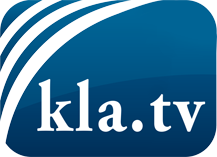 ce que les médias ne devraient pas dissimuler...peu entendu, du peuple pour le peuple...des informations régulières sur www.kla.tv/frÇa vaut la peine de rester avec nous! Vous pouvez vous abonner gratuitement à notre newsletter: www.kla.tv/abo-frAvis de sécurité:Les contre voix sont malheureusement de plus en plus censurées et réprimées. Tant que nous ne nous orientons pas en fonction des intérêts et des idéologies de la système presse, nous devons toujours nous attendre à ce que des prétextes soient recherchés pour bloquer ou supprimer Kla.TV.Alors mettez-vous dès aujourd’hui en réseau en dehors d’internet!
Cliquez ici: www.kla.tv/vernetzung&lang=frLicence:    Licence Creative Commons avec attribution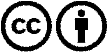 Il est permis de diffuser et d’utiliser notre matériel avec l’attribution! Toutefois, le matériel ne peut pas être utilisé hors contexte.
Cependant pour les institutions financées avec la redevance audio-visuelle, ceci n’est autorisé qu’avec notre accord. Des infractions peuvent entraîner des poursuites.